Elmwood Village Charter School-Hertel Afterschool Application2019 – 2020 School YearTo the right, is a copy of the program’s Behavior Referral Form. 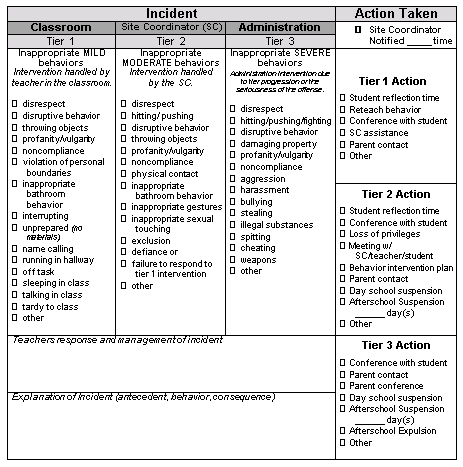 Privilege loss includes, but is not limited to, special events, field trips, enrichment blocks, etc. Participants who frequently demonstrate inappropriate behaviors will lose the privilege of attending program.When behavior problems arise, discipline will be administered in such a way as to help each child develop self-control and assume responsibility for his or her actions through clear and consistent rules and limits appropriate to the ages and development of participants. We are committed to being pro-active. We are here to help our participants learn to be productive members of our community. However, School Administrators and Program Facilitators reserve the right to IMMEDIATELY suspend or expel a student if the infraction is serious or such a decision is deemed necessary. I have read and understand the program behavior policy described above.     ____________________________________		     ____________________________________	                      Parent Signature 						           Student Signature____________________________________________________________        	                                      __________________Authorization/Acknowledgment Signature of the above- 						               DateParent or person(s) legally responsible      ____________________________________________________________                                               __________________Review Signature- Site Director				                                                                		Date For safety reasons, the Building Brighter Futures Staff will only release a child to those individuals that have been designated by the child’s legal guardian as an authorized person to pick up the child.  If an order of protection exists, the Building Brighter Futures program must be provided with the original copy of the order.The Building Brighter Futures Program should also be informed of any individual to whom the child should NOT be released. Any Custody issues or concerns need to be addressed to the Site Facilitator, and appropriate documentation is REQUIRED. ____________________________________________________________        	                                      __________________Signature of Parent/Guardian 										Date**Once this application is submitted to the program, it will be reviewed for completion. Incomplete applications will be sent back home to be completed and returned. **After a complete application is received, the program facilitator will determine the student’s eligibility. IF accepted into program, a letter will be sent home with the student indicating when they may begin attending program. Program LocationProgram Location665 Hertel Ave , Buffalo NY 14207RETURNING STUDENT (please circle)?   Yes          NoStudent InformationStudent InformationStudent InformationStudent InformationStudent InformationStudent InformationStudent InformationStudent InformationStudent InformationStudent InformationName:Name:Name:Age:Age:Age:Date of Birth:Date of Birth:Date of Birth:Date of Birth:Days Attending: (circle all that apply) Mon     Tues    Wed      Thur       FriDays Attending: (circle all that apply) Mon     Tues    Wed      Thur       FriDays Attending: (circle all that apply) Mon     Tues    Wed      Thur       FriClass:Class:Class:Sex:MaleMaleFemaleEthnicity:WhiteAfrican AmericanHispanicHispanicMultiracialMultiracialMultiracialOtherOtherHome Address:Home Address:Home Address:Home Address:Phone Number:Phone Number:Phone Number:Phone Number:Phone Number:Phone Number:City, State, Zip Code:City, State, Zip Code:City, State, Zip Code:City, State, Zip Code:Cellphone Number:Cellphone Number:Cellphone Number:Cellphone Number:Cellphone Number:Cellphone Number:Below, please list the siblings who currently attend school at EVCSBelow, please list the siblings who currently attend school at EVCSBelow, please list the siblings who currently attend school at EVCSBelow, please list the siblings who currently attend school at EVCSBelow, please list the siblings who currently attend school at EVCSBelow, please list the siblings who currently attend school at EVCSBelow, please list the siblings who currently attend school at EVCSBelow, please list the siblings who currently attend school at EVCSBelow, please list the siblings who currently attend school at EVCSBelow, please list the siblings who currently attend school at EVCSSibling Name:Sibling Name:Sibling Name:Age:Age:Age:Date of Birth:Date of Birth:Date of Birth:Date of Birth:Sibling Name:Sibling Name:Sibling Name:Age:Age:Age:Date of Birth:Date of Birth:Date of Birth:Date of Birth:Sibling Name: Sibling Name: Sibling Name: Age:Age:Age:Date of Birth:Date of Birth:Date of Birth:Date of Birth:Parent Email Address:Parent Email Address:Parent Email Address:Parent Email Address:Parent Email Address:Parent Email Address:Parent Email Address:Parent Email Address:Parent Email Address:Parent Email Address:Primary Language Spoken in the Home:Primary Language Spoken in the Home:Primary Language Spoken in the Home:Primary Language Spoken in the Home:Primary Language Spoken in the Home:Primary Language Spoken in the Home:Primary Language Spoken in the Home:Primary Language Spoken in the Home:Primary Language Spoken in the Home:Primary Language Spoken in the Home:FAMILY CONTACT INFORMATIONFAMILY CONTACT INFORMATIONFAMILY CONTACT INFORMATIONFAMILY CONTACT INFORMATIONGuardian 1 Name:Home Phone:Allowed to pick up:    Allowed to pick up:    Guardian 1 Name:Home Phone:YESNOAddress:City/Zip Code:City/Zip Code:City/Zip Code:Place of Employment:Work Phone:Work Phone:Work Phone:Guardian 2 Name:Home Phone:Allowed to pick up:    Allowed to pick up:    Guardian 2 Name:Home Phone:YESNOAddress:City/Zip Code:City/Zip Code:City/Zip Code:Place of Employment:Work Phone:Work Phone:Work Phone:Emergency Contact’s Name:Home Phone:Allowed to pick up:  Allowed to pick up:  Emergency Contact’s Name:Home Phone:YESNORelationship to Child:Work Phone:Work Phone:Work Phone:Emergency Contact’s Name:Home Phone:Allowed to pick up   Allowed to pick up   Emergency Contact’s Name:Home Phone:YESNORelationship to Child:Work Phone:Work Phone:Work Phone:CHILD’S PHYSICAL DESCRIPTION CHILD’S PHYSICAL DESCRIPTION CHILD’S PHYSICAL DESCRIPTION Eye Color:Hair Color:Height:Distinguishing Features (i.e. birthmarks, scars, etc.):Distinguishing Features (i.e. birthmarks, scars, etc.):Distinguishing Features (i.e. birthmarks, scars, etc.):Medical InformationMedical InformationMedical InformationMedical InformationChild’s source of Medical Care/ Primary Care Physician’s Name:Child’s source of Medical Care/ Primary Care Physician’s Name:Telephone #Telephone #Child’s source of Dental CareDentist’s Name:Child’s source of Dental CareDentist’s Name:Telephone #Telephone #Name of Medical Care Facility/ Hospital:Name of Medical Care Facility/ Hospital:Telephone #Telephone #Is your child currently taking any medication?Is your child currently taking any medication?YES (please list below)_____________________________________NOChildren who have special health care needs or those who have chronic physical, developmental, behavioral, or emotional conditions expected to last 12 months or more and who also require health and related services of a type beyond that required by children generally. If your child does have special health care needs please detail in the space below.Children who have special health care needs or those who have chronic physical, developmental, behavioral, or emotional conditions expected to last 12 months or more and who also require health and related services of a type beyond that required by children generally. If your child does have special health care needs please detail in the space below.Children who have special health care needs or those who have chronic physical, developmental, behavioral, or emotional conditions expected to last 12 months or more and who also require health and related services of a type beyond that required by children generally. If your child does have special health care needs please detail in the space below.Children who have special health care needs or those who have chronic physical, developmental, behavioral, or emotional conditions expected to last 12 months or more and who also require health and related services of a type beyond that required by children generally. If your child does have special health care needs please detail in the space below.DATEILLNESS:Describe Illness & Method of CareACCIDENT:Describe InjuryACCIDENT:Describe InjuryAllergy InformationAllergy InformationAllergy InformationAllergy InformationAllergy InformationAllergy InformationAllergy InformationAllergy InformationDoes your child have any allergies?Does your child have any allergies?Does your child have any allergies?YESNONONONOWhat is your child allergic to? (please list)What is your child allergic to? (please list)What is your child allergic to? (please list)Allergy Treatment InformationAllergy Treatment InformationAllergy Treatment InformationAllergy Treatment InformationAllergy Treatment InformationAllergy Treatment InformationAllergy Treatment InformationAllergy Treatment InformationInhalerYESNOSelf-Administered? Self-Administered? YESYESNOEpiPenYESNOSelf-Administered?Self-Administered?YESNONOSPECIAL NEEDS INFORMATIONSPECIAL NEEDS INFORMATIONSPECIAL NEEDS INFORMATIONDoes your child have any special needs?YESNOIf yes, please describe:If yes, please describe:If yes, please describe:Does your child have any behavioral concerns?YESNOIf yes, please describe:If yes, please describe:If yes, please describe:It is the parent/guardian's responsibility to inform the program in a timely manner should anything in the sections on page two were to change.It is the parent/guardian's responsibility to inform the program in a timely manner should anything in the sections on page two were to change.It is the parent/guardian's responsibility to inform the program in a timely manner should anything in the sections on page two were to change.BestSelf Behavioral Health AFTERSCHOOL PROGRAM BEHAVIOR POLICYBestSelf Behavioral Health AFTERSCHOOL PROGRAM BEHAVIOR POLICYBestSelf Behavioral Health AFTERSCHOOL PROGRAM BEHAVIOR POLICYThe goal of the Building Brighter Futures Afterschool program is to provide a safe environment and quality care for all children. Our staff will teach and model appropriate behavior for the children.  It is expected that participants demonstrate appropriate, respectful, and responsible behavior at all times. When these behaviors are exhibited, please expect a positive good note or a phone call from our staff members. Our program works in conjunction the Safe and Civil model that is implemented in many Buffalo Public Schools.The goal of the Building Brighter Futures Afterschool program is to provide a safe environment and quality care for all children. Our staff will teach and model appropriate behavior for the children.  It is expected that participants demonstrate appropriate, respectful, and responsible behavior at all times. When these behaviors are exhibited, please expect a positive good note or a phone call from our staff members. Our program works in conjunction the Safe and Civil model that is implemented in many Buffalo Public Schools.The goal of the Building Brighter Futures Afterschool program is to provide a safe environment and quality care for all children. Our staff will teach and model appropriate behavior for the children.  It is expected that participants demonstrate appropriate, respectful, and responsible behavior at all times. When these behaviors are exhibited, please expect a positive good note or a phone call from our staff members. Our program works in conjunction the Safe and Civil model that is implemented in many Buffalo Public Schools.Participants are expected to:Be respectful Be responsibleKeep your hands and feet to yourselfBe a positive member of your schoolNo electronic devices (cellphones, hand held games, MP3 players)Make safe decisions Come prepared to participate in activities Follow all of the rules & directions given by staff – the first time you are askedReport directly to the designated sign-in areaStay with your groupFollow all school rulesHave Fun!AGREEMENTSAGREEMENTSAGREEMENTSAGREEMENTSI consent to the enrollment of the child listed above in this facility and have been advised of the policies regarding administration of medications, fees, transportation, and the services provided by the facility, and the Office of Child and Family Services regulations under which it operates. I knowingly and freely assume all risks, both known and unknown, and hereby release, indemnify and hold harmless, for myself, the above named minor and our heirs, assigns and next of kin, BestSelf Behavioral Health (BBH), Elmwood Village Charter School, and each of their trustees, officers, employees and volunteers, with respect to any and all injury, disability, death, or loss or damage to person or property associated with the presence or participation of the minor in our charge, whether arising from the negligence of the release or otherwise, to the fullest extent permitted by law. By initialing each agreement below I am providing my consent.I consent to the enrollment of the child listed above in this facility and have been advised of the policies regarding administration of medications, fees, transportation, and the services provided by the facility, and the Office of Child and Family Services regulations under which it operates. I knowingly and freely assume all risks, both known and unknown, and hereby release, indemnify and hold harmless, for myself, the above named minor and our heirs, assigns and next of kin, BestSelf Behavioral Health (BBH), Elmwood Village Charter School, and each of their trustees, officers, employees and volunteers, with respect to any and all injury, disability, death, or loss or damage to person or property associated with the presence or participation of the minor in our charge, whether arising from the negligence of the release or otherwise, to the fullest extent permitted by law. By initialing each agreement below I am providing my consent.I consent to the enrollment of the child listed above in this facility and have been advised of the policies regarding administration of medications, fees, transportation, and the services provided by the facility, and the Office of Child and Family Services regulations under which it operates. I knowingly and freely assume all risks, both known and unknown, and hereby release, indemnify and hold harmless, for myself, the above named minor and our heirs, assigns and next of kin, BestSelf Behavioral Health (BBH), Elmwood Village Charter School, and each of their trustees, officers, employees and volunteers, with respect to any and all injury, disability, death, or loss or damage to person or property associated with the presence or participation of the minor in our charge, whether arising from the negligence of the release or otherwise, to the fullest extent permitted by law. By initialing each agreement below I am providing my consent.I consent to the enrollment of the child listed above in this facility and have been advised of the policies regarding administration of medications, fees, transportation, and the services provided by the facility, and the Office of Child and Family Services regulations under which it operates. I knowingly and freely assume all risks, both known and unknown, and hereby release, indemnify and hold harmless, for myself, the above named minor and our heirs, assigns and next of kin, BestSelf Behavioral Health (BBH), Elmwood Village Charter School, and each of their trustees, officers, employees and volunteers, with respect to any and all injury, disability, death, or loss or damage to person or property associated with the presence or participation of the minor in our charge, whether arising from the negligence of the release or otherwise, to the fullest extent permitted by law. By initialing each agreement below I am providing my consent.#Please READ & INITIAL EACH Agreement Below:Please READ & INITIAL EACH Agreement Below:INITIAL1I give my permission to release my child’s school records from the 2018-2019 AND the 2019-2020 school years.    I give my permission to release my child’s school records from the 2018-2019 AND the 2019-2020 school years.    2I understand I am responsible for attending Parent Orientation and/or reading and agreeing to conditions in the Parent Handbook.I understand I am responsible for attending Parent Orientation and/or reading and agreeing to conditions in the Parent Handbook.3I give permission for BBH and EVCS  to obtain from and/or release the following information to service providers, all school and service provider records including but not limited to grades, assessments, attendance, discipline and health.I give permission for BBH and EVCS  to obtain from and/or release the following information to service providers, all school and service provider records including but not limited to grades, assessments, attendance, discipline and health.4I give consent for my child to take part in neighborhood trips (i.e. library, parks, playgrounds, galleries, museums, etc.) away from the facility under proper supervision.I give consent for my child to take part in neighborhood trips (i.e. library, parks, playgrounds, galleries, museums, etc.) away from the facility under proper supervision.5I understand in the event of emergency BBH Building Brighter Futures Staff cannot transport students.  Parents will be notified and 911 will be called.I understand in the event of emergency BBH Building Brighter Futures Staff cannot transport students.  Parents will be notified and 911 will be called.5aIn case of accident or injury, I authorize any and all emergency medical, dental, and/or surgical care and hospitalization advised by the physicians, surgeon or hospital (listed above) necessary for the proper health and well-being of my child.In case of accident or injury, I authorize any and all emergency medical, dental, and/or surgical care and hospitalization advised by the physicians, surgeon or hospital (listed above) necessary for the proper health and well-being of my child.5bI understand physical activities can pose a risk for injury to students who participate in them.  I take full financial responsibility for any injuries that might occur to my child while my child is attending this program.I understand physical activities can pose a risk for injury to students who participate in them.  I take full financial responsibility for any injuries that might occur to my child while my child is attending this program.5cI agree to allow BBH Building Brighter Futures staff to administer basic first aid to my child, if necessary.I agree to allow BBH Building Brighter Futures staff to administer basic first aid to my child, if necessary.5dI authorize the release of my child’s records and insurance information so my insurance company may be billed appropriately for medical services provided.I authorize the release of my child’s records and insurance information so my insurance company may be billed appropriately for medical services provided.5eI hereby release any and all claims for injuries suffered or sustained by the child in going to or coming from the program, during the program and consents to hospital or medical care if needed.I hereby release any and all claims for injuries suffered or sustained by the child in going to or coming from the program, during the program and consents to hospital or medical care if needed.6I grant permission for my child to use over the counter topical creams i.e., anti-bacterial ointment. sun block and insect repellant. I understand that I must supply my child with sun block and insect repellant.I grant permission for my child to use over the counter topical creams i.e., anti-bacterial ointment. sun block and insect repellant. I understand that I must supply my child with sun block and insect repellant.7I have provided information on my child’s special needs (allergies, diet, disabilities, and/or medical information) to the provider, as may be necessary to assist the facility in properly caring for my child in case of an emergency.I have provided information on my child’s special needs (allergies, diet, disabilities, and/or medical information) to the provider, as may be necessary to assist the facility in properly caring for my child in case of an emergency.8I understand personal electronic devices (i.e. cellphones, iPods, hand held games) are not allowed in program and will be taken from my child if found, and not returned until a parent or guardian comes to claim it.I understand personal electronic devices (i.e. cellphones, iPods, hand held games) are not allowed in program and will be taken from my child if found, and not returned until a parent or guardian comes to claim it.9I understand my child is responsible for participating in the academic portion of the program and for bringing assigned homework and/or reading materials daily.I understand my child is responsible for participating in the academic portion of the program and for bringing assigned homework and/or reading materials daily.10I understand the program is a partnership with the school and all school rules apply to the program.I understand the program is a partnership with the school and all school rules apply to the program.12I agree to review and update this information, including telephone numbers, whenever a change occurs and at least once every 6 months.I agree to review and update this information, including telephone numbers, whenever a change occurs and at least once every 6 months.13I understand my child will only be released to the individuals I have listed below.  Individuals picking up my child must present identification.  If circumstances change, it is my responsibility to notify the Building Brighter Futures Site Facilitator and update the above listing in writing.I understand my child will only be released to the individuals I have listed below.  Individuals picking up my child must present identification.  If circumstances change, it is my responsibility to notify the Building Brighter Futures Site Facilitator and update the above listing in writing.14I understand I may cancel my consent to release information at any time, except to the extent that the program or person which made the disclosure has already acted in reliance on it. Cancellation of consent to release information requires a written request.I understand I may cancel my consent to release information at any time, except to the extent that the program or person which made the disclosure has already acted in reliance on it. Cancellation of consent to release information requires a written request.ADDITIONAL CONSENTS (Check Y/N)ADDITIONAL CONSENTS (Check Y/N)ADDITIONAL CONSENTS (Check Y/N)ADDITIONAL CONSENTS (Check Y/N)15I give permission for my child’s photograph & video to be taken and used for BBH Building Brighter Futures publication purposes.  YESNO16I give permission for my child to use the Internet in supervised program settings.YESNOPERSONS AUTHORIZED FOR PICK-UP OTHER than Parents & Emergency ContactsPERSONS AUTHORIZED FOR PICK-UP OTHER than Parents & Emergency ContactsPERSONS AUTHORIZED FOR PICK-UP OTHER than Parents & Emergency ContactsPERSONS AUTHORIZED FOR PICK-UP OTHER than Parents & Emergency ContactsAs per NYS Regulation 417.15 (C)(4): The provider must maintain on file at the facility, available for inspection by the Office or its designees at any time, the names and addresses of persons authorized to pick up the child(ren) from the programAs per NYS Regulation 417.15 (C)(4): The provider must maintain on file at the facility, available for inspection by the Office or its designees at any time, the names and addresses of persons authorized to pick up the child(ren) from the programAs per NYS Regulation 417.15 (C)(4): The provider must maintain on file at the facility, available for inspection by the Office or its designees at any time, the names and addresses of persons authorized to pick up the child(ren) from the programAs per NYS Regulation 417.15 (C)(4): The provider must maintain on file at the facility, available for inspection by the Office or its designees at any time, the names and addresses of persons authorized to pick up the child(ren) from the programName and AddressRelationship to ChildDaytime Phone #Home Phone #